GreenbizzThe first sustainable economy development centre 
in BrusselsPresentationGreenbizz is an initiative of citydev.brussels, which received European (ERDF) subsidies for the project. Greenbizz's operations involve several public and private players. That’s because Greenbizz is the result of a collaborative effort between citydev.brussels, impulse.brussels, Bruxelles Environnement, Innoviris, and the Belgian Building Research Institute (BBRI). 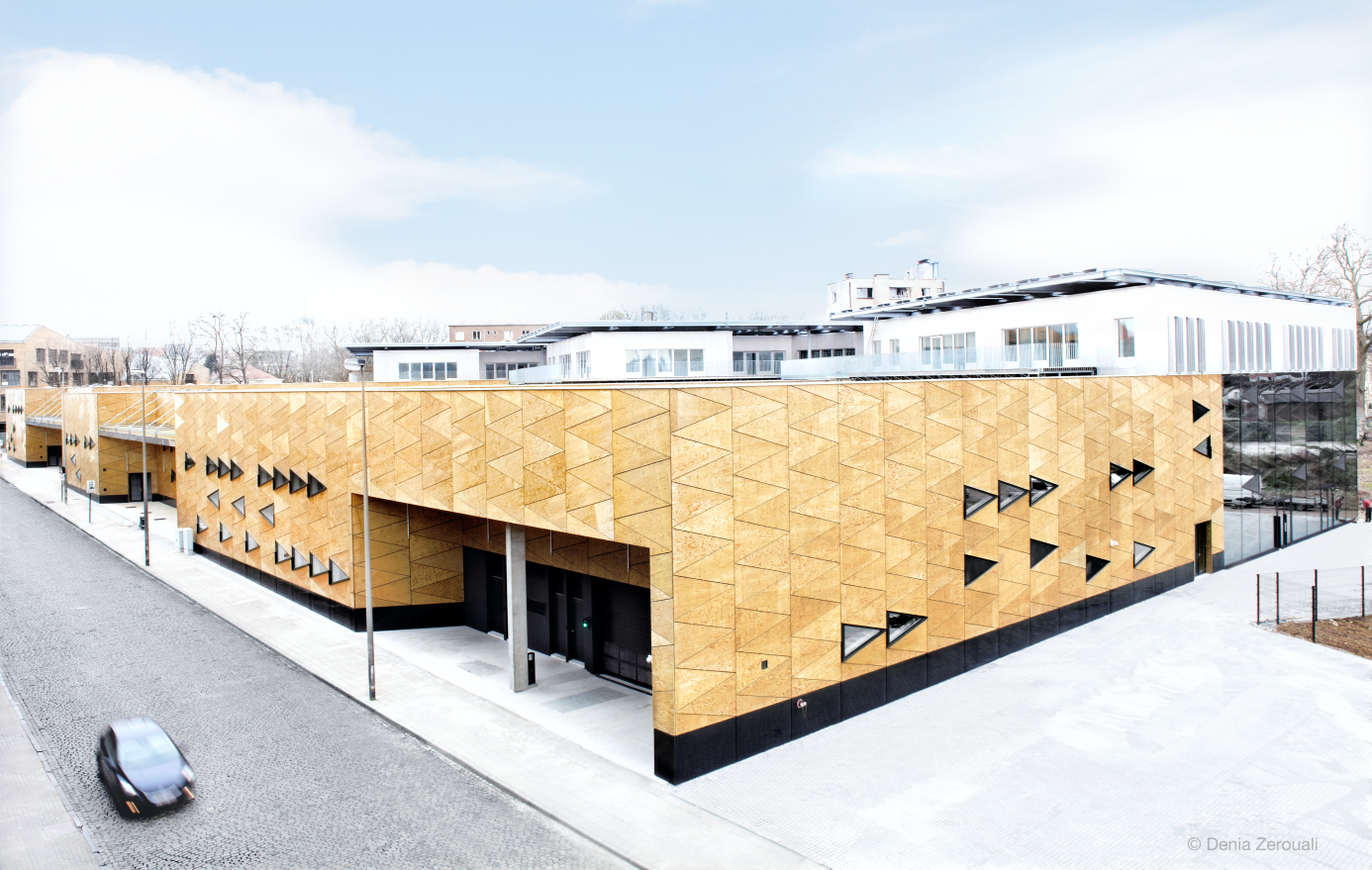 The project's chief objective is to accommodate innovative entrepreneurial projects from the sustainable, circular, and solidarity economies in Brussels. Companies can develop their activities in the production workshops: 17 modules, varying in size between 120 and 550 m², totalling 5,505 m². In addition, there’s an incubator of about 2,800 m², where companies can find administrative services, guidance, and coaching in order to grow their innovative projects. The 10-to-50-m² offices are fully equipped (furniture, telephones, and internet). The new incubator fits in with the Brussels government's strategy aimed at economically valorizing research and innovation in the sustainable economy sector, one of the priorities in the Region's Innovation Plan.Technical sheetSurface areaPartnersFinancesManagement and share ownershipManager: Greenbizz SA1,600,000-euro capital divided as follows between three shareholders: Brussels-Capital Region: 	500,000 euros (Environment)/500,000 euros (Research)citydev.brussels: 		500,000 eurosBBRI: 				100,000 eurosProduction workshops5,505 m²Incubator2,800 m²Total8,305 m²NameRolecitydev.brusselscontracting authorityarchitectesassoc.architectBAM Contractorscontractorimpulse.brusselspublic partnerBruxelles Environnementpublic partnerInnovirispublic partnerBelgian Building Research Institute (BBRI)public partnerDescriptionAmountTotal cost of the building18,871,443.63 eurosERDF subsidy16,829,773.16 eurosERDF subsidy BBRI570,000.00 eurosSubsidies (passive building and “exemplary building”)246,918.04 euroscitydev.brussels financing1,224,752.46 euros